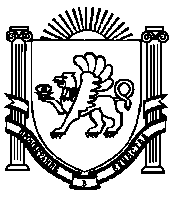 АДМИНИСТРАЦИЯЖЕМЧУЖИНСКОГО СЕЛЬСКОГО ПОСЕЛЕНИЯНИЖНЕГОРСКОГО РАЙОНАРЕСПУБЛИКИ КРЫМРАСПОРЯЖЕНИЕ № 91-Р29 сентября 2023 года							с. ЖемчужинаОб исключении из состава имущества казны и бухгалтерского учета недвижимого имущества, составляющее казнуВ соответствии с Федеральным законом от 06.10.2003 № 131-Ф3 «Об общих принципах организации местного самоуправления в Российской Федерации, Уставом муниципального образования Жемчужинское сельское поселение Нижнегорского района Республики Крым, руководствуясь постановлением администрации Жемчужинского сельского поселения Нижнегорского района Республики Крым от 29.09.2023 № 101-П «Об исключении объектов недвижимого имущества из Реестра объектов муниципальной собственности муниципального образования Жемчужинское сельское поселение Нижнегорского района Республики Крым», письмом Государственного казенного учреждения Республики Крым «Служба автомобильных дорог Республики Крым» от 08.09.2023 № 11/06/14693/1:Исключить из состава имущества казны муниципального образования Жемчужинское сельское поселение Нижнегорского района Республики Крым и бухгалтерского учета со счёта 108.51 Недвижимое имущество, составляющее казну: мост отд.№1, балансовой стоимостью 124 994,77 руб. 2. Контроль за исполнением настоящего распоряжения оставляю за собой.3. Обнародовать настоящее распоряжение на информационном стенде Жемчужинского сельского поселения Нижнегорского района Республики Крым по адресу: Республика Крым, Нижнегорский район, с. Жемчужина, ул. Школьная д.2 и в сетевом издании «Официальный сайт Жемчужинского сельского поселения Нижнегорского района Республики Крым» в сети Интернет (http://жемчужинское-сп.рф).4. Настоящее распоряжение вступает в силу со дня его подписания.Председатель Жемчужинского сельского совета - глава администрации Жемчужинского сельского поселения					С.И.Чупиков